中 国 語入門講座・漢詩講座新規開講受講生募集中・見学随時歓迎！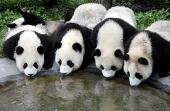 NPO法人埼玉県日本中国友好協会中国語教室2018年新規開講　浦和パルコ10Fコミュニティセンターにて●入門講座　毎週月曜日　pm6:30～pm8:30→中国語の発音とイントネーションをしっかり身につけて、無理なくステップアップ。「聞く・まねる・繰り返す・つくる・使う」で、使える中国語を身につけよう！●漢詩講座　隔週木曜日　am10:00～am12:00→漢詩の美しい韻律を日本語・中国語両方から、水墨画のような情景を思い浮かべながら、皆さんとご一緒に声に出して楽しもう！NPO法人埼玉県日本中国友好協会その他クラス多数あり、10階にて開講中！〒330-0835　さいたま市大宮区北袋町1-285てらこやラボ新都心3号室Tel：048-782-8049　　Fax：048-782-8149Email：saitama.nichu@nifty.com　　Home page：http://www.jcfa-saitama-or.jp/日　程　　会 場お問い合わせ先入門月曜夜4月23日　第12集会室5月 7 日　第11集会室5月14日　第11集会室5月21日　第11集会室5月28日　第 9集会室6月 4 日　第11集会室6月11日　第 9集会室6月18日　第11集会室6月25日　第11集会室7月 2 日　第 5集会室7月 9 日　第 9集会室7月16日　第 5集会室7月23日　第11集会室齋藤　蘭　090-2220-2424wenxinlan@hotmail.co.jp見学随時歓迎いたします！直接会場にお越しくださいませ。李  麗　090-6177-8569lili18@aqair.tepm.jp漢詩木曜午前4、5、6、7月ともに第一、第三木曜日10F 集会室齋藤　蘭　090-2220-2424wenxinlan@hotmail.co.jp見学随時歓迎いたします！直接会場にお越しくださいませ。李  麗　090-6177-8569lili18@aqair.tepm.jp